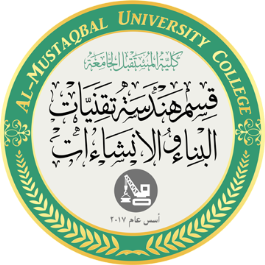 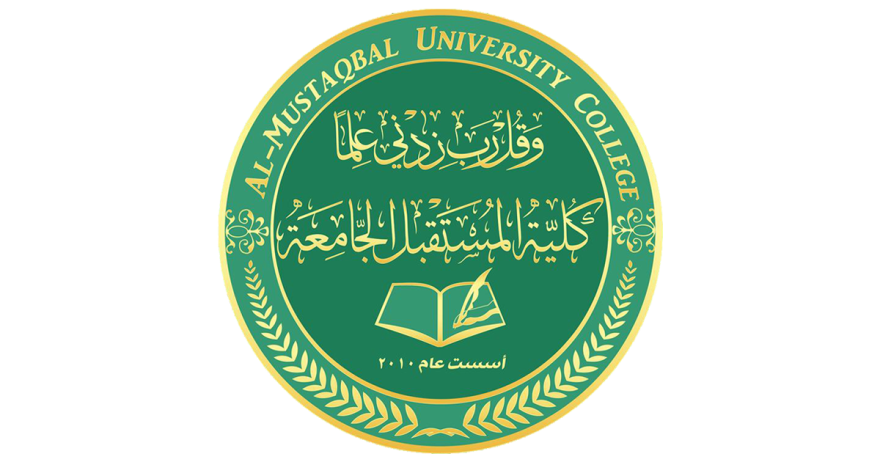 2nd  Lecture2nd semesterUnit 6Reading & WritingLecturerDr. Mohammed Lateef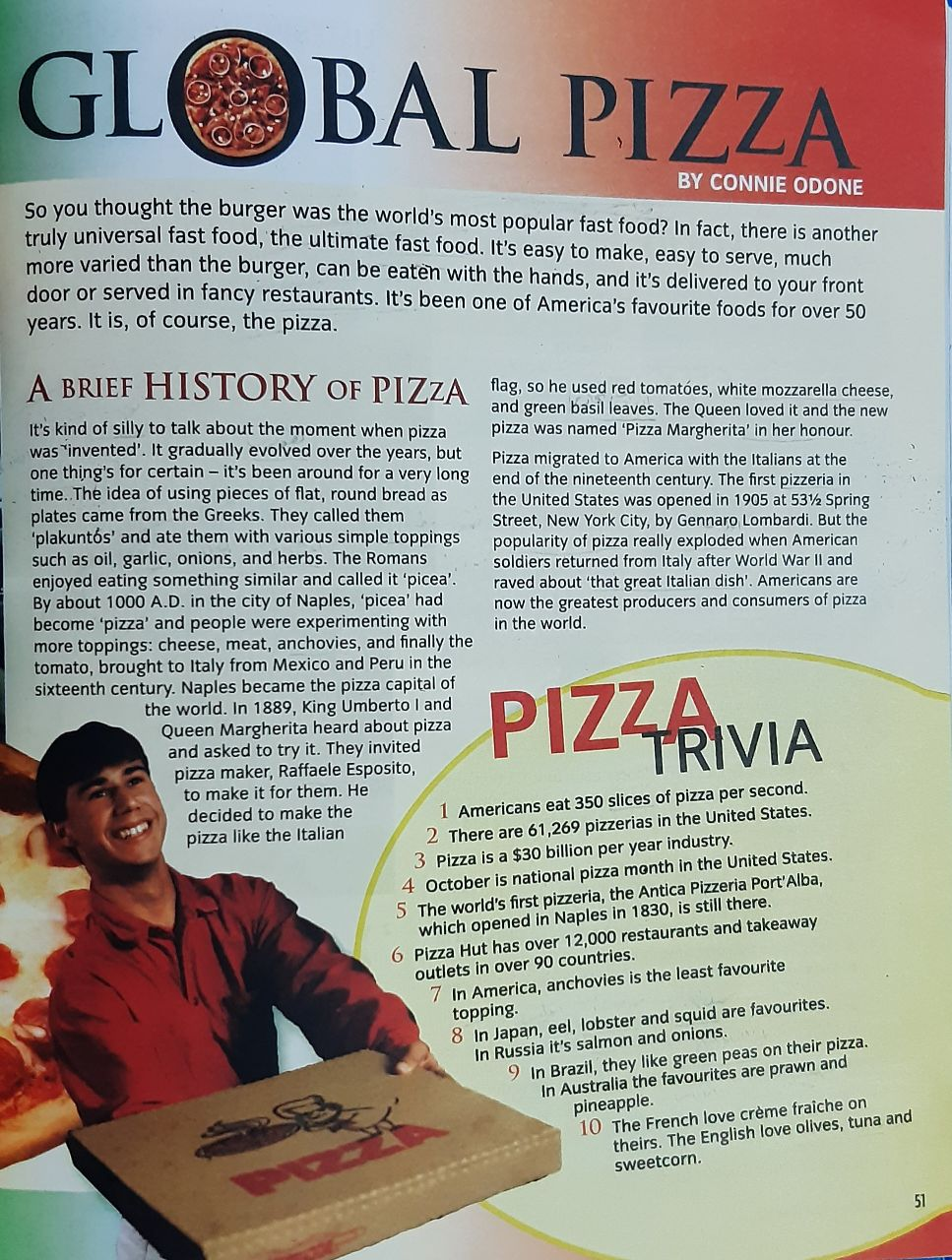 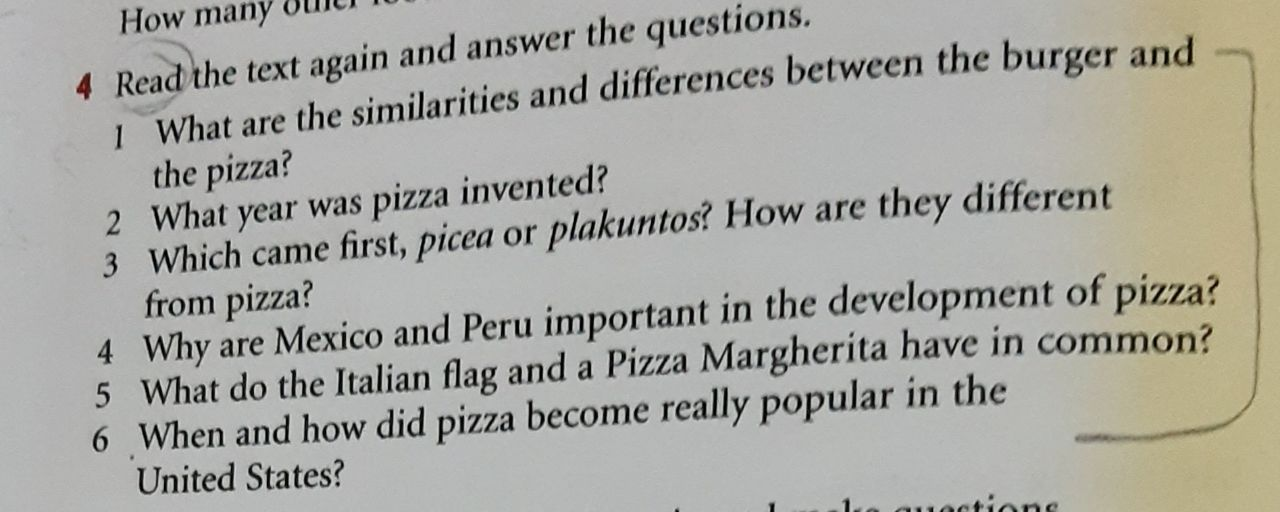 Writing (Unit 6)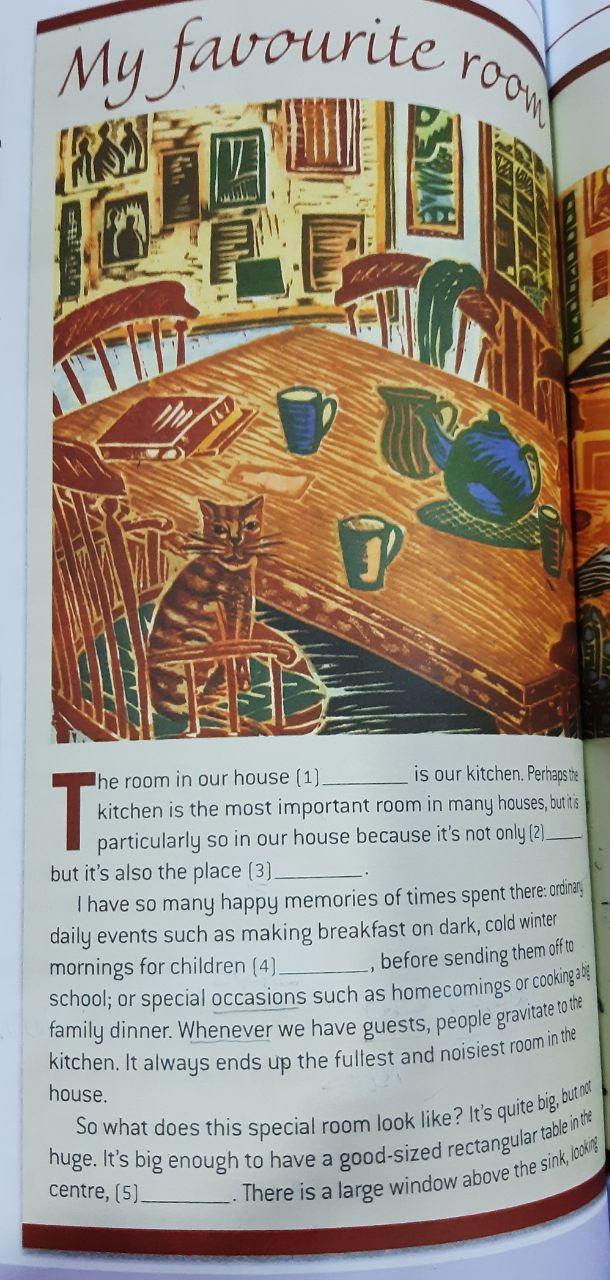 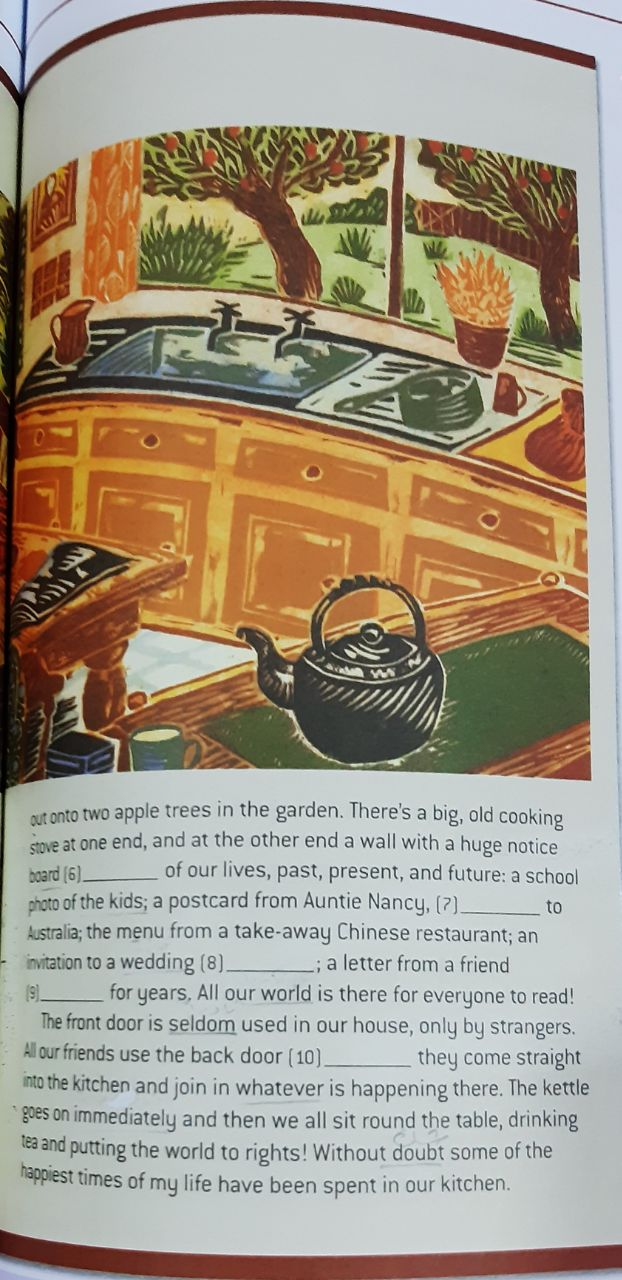 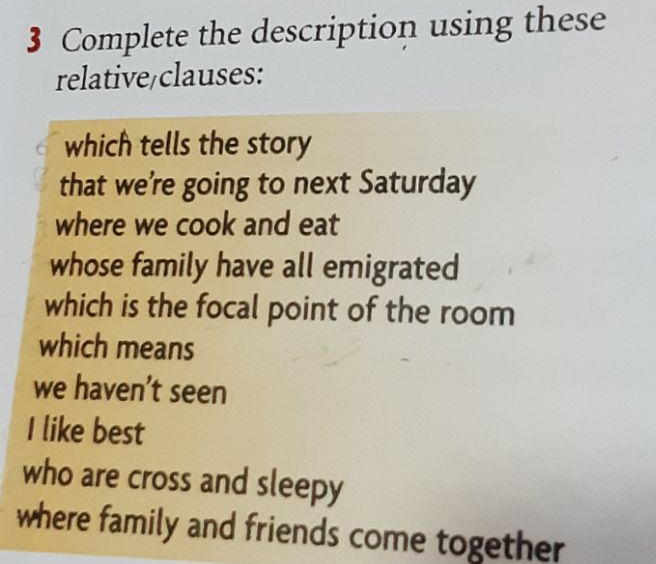 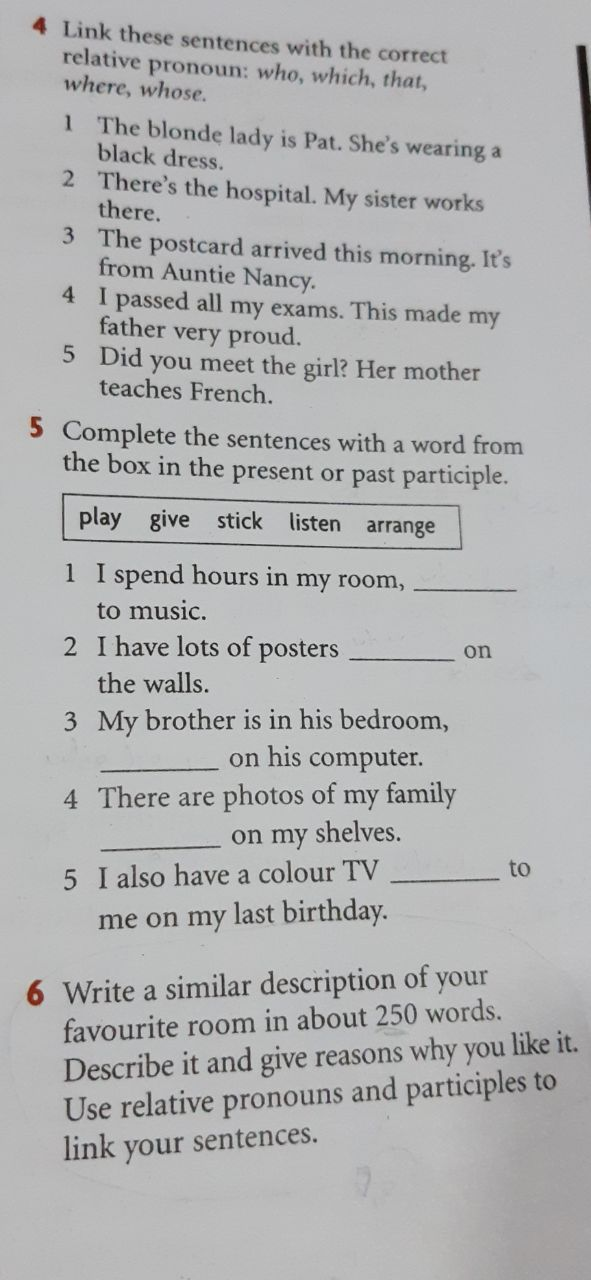 